Publicado en Puerto de la Cruz el 23/09/2019 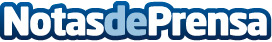 El proyecto ‘CanBIO’, cofinanciado por Loro Parque y el Gobierno de Canarias, avanza en Fuerteventura de la mano de AvanfuerEl colectivo está realizando un seguimiento de rastros de tortugas marinas, a la búsqueda de posibles nidos, utilizando un dron. También localizan y eliminan basura plástica en la playa de CofeteDatos de contacto:Natalya RomashkoDepartamento de Comunicación e Imagen922 373 841 Ext. 319Nota de prensa publicada en: https://www.notasdeprensa.es/el-proyecto-canbio-cofinanciado-por-loro Categorias: Viaje Sociedad Canarias Veterinaria Ecología Solidaridad y cooperación http://www.notasdeprensa.es